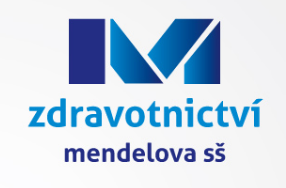  Mendelova střední škola,Nový Jičín, p. o.Srdečně Vás zveme napřijímačky nanečisto,během kterých si můžete dne 10. března 2017 vyzkoušet přijímací zkouškyz českého jazyka a matematiky.Účelem zkoušek je:přijít si vyzkoušet náročnost testůsžít se s prostředímprověřit si, zda budu časově zvládatvědět, co mě čeká, do čeho jduČasový harmonogram:	8:15-8:50 h	prezence	9:00-10:00 h	test z českého jazyka (60 minut)	10:30-11:40 h	test z matematiky (70 minut)Vyhodnocení testů obdržíte na Váš e-mail.Účast pouze na základně online registrace, a to nejpozději do 3. března 2017 na:https://drive.google.com/open?id=1PfCso2oakTvQ1rj0_FgDyanyHpaLYVaiF-TZI4SjFEcObory:	Kde nás najdete:53–41–M/01 Zdravotnický asistent	Mendelova střední škola- čtyřleté studim zakončené maturitní zkouškou	součást Zdravotnictví	Divadelní 978–42 M/04 Zdravotnické lyceum	741 01  Nový Jičín- čtyřleté studim zakončené maturitní zkouškou	Těšíme se na Váswww.mendelova-stredni.cz